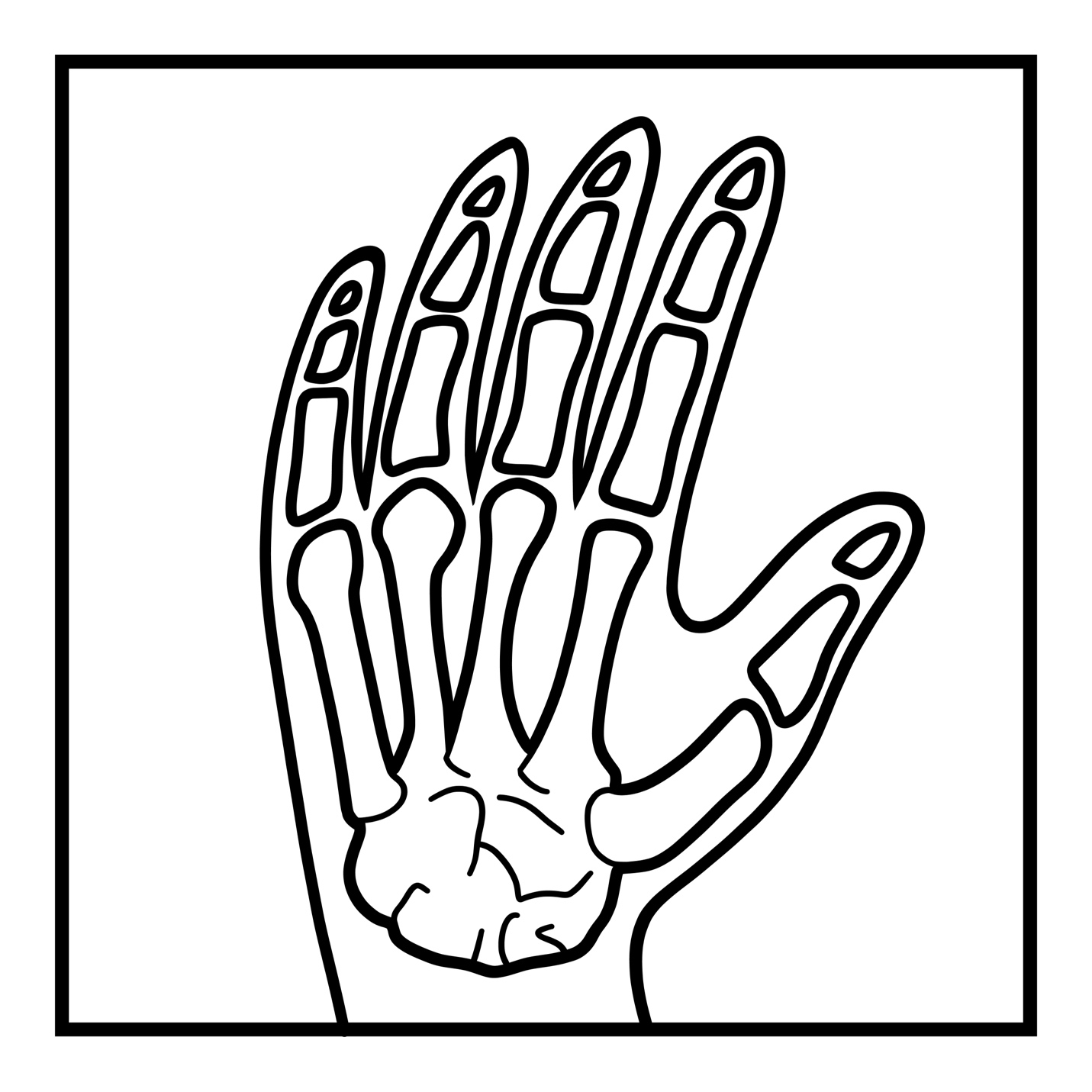 X is for X-ray